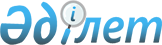 Об установлении квоты рабочих мест для трудоустройства лиц, освобожденных из мест лишения свободы и граждан из числа молодежи, потерявших или оставшихся до наступления совершеннолетия без попечения родителей, являющихся выпускниками организаций образования
					
			Утративший силу
			
			
		
					Постановление акимата Сырымского района Западно-Казахстанской области от 15 июля 2016 года № 260. Зарегистрировано Департаментом юстиции Западно-Казахстанской области 9 августа 2016 года № 4505. Утратило силу постановлением акимата Сырымского района Западно-Казахстанской области от 29 августа 2019 года № 217
      Сноска. Утратило силу постановлением акимата Сырымского района Западно-Казахстанской области от 29.08.2019 № 217 (вводится в действие со дня первого официального опубликования).

      В соответствии с Законами Республики Казахстан от 23 января 2001 года "О местном государственном управлении и самоуправлении в Республике Казахстан" и от 6 апреля 2016 года "О занятости населения" акимат района ПОСТАНОВЛЯЕТ:

      1. Установить квоту рабочих мест для трудоустройства лиц, освобожденных из мест лишения свободы и граждан из числа молодежи, потерявших или оставшихся до наступления совершеннолетия без попечения родителей, являющихся выпускниками организаций образования в размере пяти процентов от общей численности рабочих мест.

      2. Признать утратившим силу постановление акимата Сырымского района от 20 февраля 2012 года № 57 "Об установлении квоты рабочих мест для лиц, освобожденных из мест лишения свободы и несовершеннолетних выпускников интернатных организации" (зарегистрированное в Реестре государственной регистрации нормативных правовых актов № 7-10-112, опубликованное 12 апреля 2012 года в газете "Сырым елі").

      3. Руководителю аппарата акима района (Сарсенов Е.) обеспечить государственную регистрацию данного постановления в органах юстиции, его официальное опубликование в информационно-правовой системе "Әділет" и в средствах массовой информации.

      4. Контроль за исполнением настоящего постановления возложить на заместителя акима района Саркулова А.

      5. Настоящее постановление вводится в действие со дня первого официального опубликования.
					© 2012. РГП на ПХВ «Институт законодательства и правовой информации Республики Казахстан» Министерства юстиции Республики Казахстан
				
      Аким района

А. Шыныбеков
